Publicado en  el 17/02/2017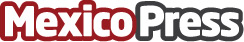 Lecciones aprendidas durante este Marketing Jump Start 2017Se trata de los evento que reúne a los líderes mexicanos de la industria del Big Data y el retail. Estas son las 5 claves que sobre el sector que se dieron a conocer durante esta edición.Datos de contacto:Nota de prensa publicada en: https://www.mexicopress.com.mx/lecciones-aprendidas-durante-este-marketing Categorías: Nacional Comunicación E-Commerce Consumo http://www.mexicopress.com.mx